وصف مقرر دراسي أعتمد بموافقة مجلس القسم بجلسته الخامسة عشرة  للعام الدراسي 1430/1431 هـ  بتاريخ: 9/6/1431هـجامعة الملك سعودكلية العلومقسم الفيزياء والفلك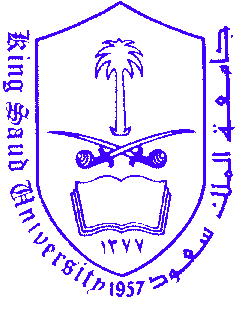 King Saud UniversityCollege of SciencePhysics and Astronomy Departmentرقم المقرر ورمزه473 فيزPhys 473Course Codeإسم المقررعلم الموادMaterials ScienceCourse Nameالوحدات الدراسية المعتمدة33Credit hoursالمستوىالسابع7 thLevelمتطلب سابق371 فيزPhys 371Pre-requisitesمتطلب مرافقCo-requisitesتوزيع ساعات المقرر3(2+1+0)3(2+1+0)Credit distributionوصف المقرر:حالات المادة ( السائلة والزجاجية والمتبلورة ) ، التركيب البلوري للمعادن ، الفحص المجهـــــري ( المجهر الضوئي العاكس ، المجهر الإلكتروني ) ، طرق تحضير العينــات ، الفحص الميكانيكي ( قياس الصلادة ، منحنيات الإجهاد والإنفعال ) ،العيوب البلورية (العيوب النقطية والانزلاق) ، الانتشار في الجوامد ( التحولات الطورية ومخططات الأطوار الثنائية) ، المعالجة الحرارية للصلب ، التقوية ووسائلها ( التشكيل على البارد والتسبيك والترسيب والمساحيق ) .وصف المقرر:حالات المادة ( السائلة والزجاجية والمتبلورة ) ، التركيب البلوري للمعادن ، الفحص المجهـــــري ( المجهر الضوئي العاكس ، المجهر الإلكتروني ) ، طرق تحضير العينــات ، الفحص الميكانيكي ( قياس الصلادة ، منحنيات الإجهاد والإنفعال ) ،العيوب البلورية (العيوب النقطية والانزلاق) ، الانتشار في الجوامد ( التحولات الطورية ومخططات الأطوار الثنائية) ، المعالجة الحرارية للصلب ، التقوية ووسائلها ( التشكيل على البارد والتسبيك والترسيب والمساحيق ) .وصف المقرر:حالات المادة ( السائلة والزجاجية والمتبلورة ) ، التركيب البلوري للمعادن ، الفحص المجهـــــري ( المجهر الضوئي العاكس ، المجهر الإلكتروني ) ، طرق تحضير العينــات ، الفحص الميكانيكي ( قياس الصلادة ، منحنيات الإجهاد والإنفعال ) ،العيوب البلورية (العيوب النقطية والانزلاق) ، الانتشار في الجوامد ( التحولات الطورية ومخططات الأطوار الثنائية) ، المعالجة الحرارية للصلب ، التقوية ووسائلها ( التشكيل على البارد والتسبيك والترسيب والمساحيق ) .وصف المقرر:حالات المادة ( السائلة والزجاجية والمتبلورة ) ، التركيب البلوري للمعادن ، الفحص المجهـــــري ( المجهر الضوئي العاكس ، المجهر الإلكتروني ) ، طرق تحضير العينــات ، الفحص الميكانيكي ( قياس الصلادة ، منحنيات الإجهاد والإنفعال ) ،العيوب البلورية (العيوب النقطية والانزلاق) ، الانتشار في الجوامد ( التحولات الطورية ومخططات الأطوار الثنائية) ، المعالجة الحرارية للصلب ، التقوية ووسائلها ( التشكيل على البارد والتسبيك والترسيب والمساحيق ) .Course Description:States of matter (liquid, crystalline & vitreous); Crystal structure of metals; Metallography (reflecting optical microscope, transmission electron - microscope)  specimen preparations;  Mechanical testing (hardness & tensile test); Defects in crystals (point defects and dislocations); Diffusion in solids; (Phase transformation and Phase diagrams) Strengthening mechanisms (alloying, cold work, precipitation & fiber strengthening); Heat treatment of steel & TTT curves.Course Description:States of matter (liquid, crystalline & vitreous); Crystal structure of metals; Metallography (reflecting optical microscope, transmission electron - microscope)  specimen preparations;  Mechanical testing (hardness & tensile test); Defects in crystals (point defects and dislocations); Diffusion in solids; (Phase transformation and Phase diagrams) Strengthening mechanisms (alloying, cold work, precipitation & fiber strengthening); Heat treatment of steel & TTT curves.Course Description:States of matter (liquid, crystalline & vitreous); Crystal structure of metals; Metallography (reflecting optical microscope, transmission electron - microscope)  specimen preparations;  Mechanical testing (hardness & tensile test); Defects in crystals (point defects and dislocations); Diffusion in solids; (Phase transformation and Phase diagrams) Strengthening mechanisms (alloying, cold work, precipitation & fiber strengthening); Heat treatment of steel & TTT curves.Course Description:States of matter (liquid, crystalline & vitreous); Crystal structure of metals; Metallography (reflecting optical microscope, transmission electron - microscope)  specimen preparations;  Mechanical testing (hardness & tensile test); Defects in crystals (point defects and dislocations); Diffusion in solids; (Phase transformation and Phase diagrams) Strengthening mechanisms (alloying, cold work, precipitation & fiber strengthening); Heat treatment of steel & TTT curves.Textbooks and References:                                                                                     الكتب والمراجع المقررة:             Materials Science and Engineering, An Introduction, Fifth Edition, William D. Callister, Jr., John Wiley and Sons, Inc., 1999.Foundations of Materials Science and Engineering, 4th Ed. by W.F. Smith & J. Hashemi, McGraw Hill.Textbooks and References:                                                                                     الكتب والمراجع المقررة:             Materials Science and Engineering, An Introduction, Fifth Edition, William D. Callister, Jr., John Wiley and Sons, Inc., 1999.Foundations of Materials Science and Engineering, 4th Ed. by W.F. Smith & J. Hashemi, McGraw Hill.Textbooks and References:                                                                                     الكتب والمراجع المقررة:             Materials Science and Engineering, An Introduction, Fifth Edition, William D. Callister, Jr., John Wiley and Sons, Inc., 1999.Foundations of Materials Science and Engineering, 4th Ed. by W.F. Smith & J. Hashemi, McGraw Hill.Textbooks and References:                                                                                     الكتب والمراجع المقررة:             Materials Science and Engineering, An Introduction, Fifth Edition, William D. Callister, Jr., John Wiley and Sons, Inc., 1999.Foundations of Materials Science and Engineering, 4th Ed. by W.F. Smith & J. Hashemi, McGraw Hill.رئيس القسم: ................................................................................................ التوقيــــــــع:  ................................................................................................عميد الكلية:  ........................................ .......................................................التوقيـــــــع: ............................................................................................... 